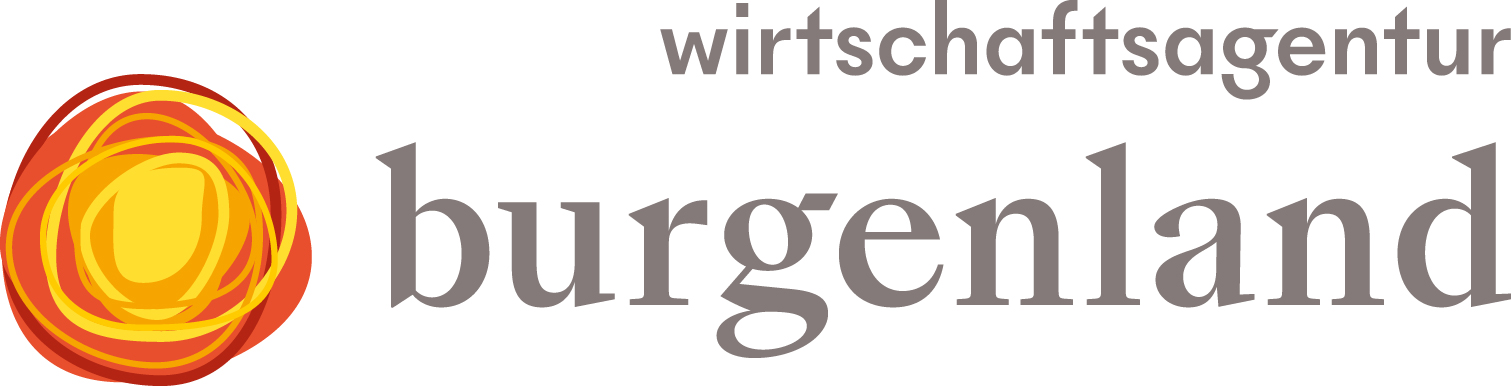 An dieWirtschaftsagentur Burgenland GmbHTechnologiezentrum, Marktstraße 37000 EisenstadtTel.: 05/9010 – 210E-Mail: office@wirtschaftsagentur-burgenland.atAntrag auf Förderung in der Aktionsrichtlinie„Digitalisierung“ – Digi-ScheckAntragstellerSoweit im gegenständlichen Formular auf natürliche Personen bezogene Bezeichnungen nur in männlicher Form angeführt sind, beziehen sich diese auf Frauen und Männer in gleicher Weise.Information zur Einstufung: https://wirtschaftsagentur-burgenland.at/wp-content/uploads/2019/11/Benutzerleitfaden_zur_Definition_von_KMU-1.pdfProjektangaben ProjektkostenDe-Minimis-Abfrage – SelbsterklärungHat der Antragsteller bzw. das antragstellende Unternehmen inklusive der verbundenen Unternehmen im laufenden Steuerjahr sowie in den beiden vorangegangenen Steuerjahren (insgesamt 3 Jahre einschließlich des laufenden Jahres) De-Minimis-Förderungen beantragt oder erhalten bzw. wurden entsprechende Förderungen genehmigt?1)	 ja		 neinWenn ja, bitte um Angabe der Förderung:1) Detaillierte Information zur De-Minimis-Regelung siehe Verordnung (EU) Nr. 1407/2013 der Kommission vom 18. Dezember 2013: http://eur-lex.europa.eu/legal-content/DE/TXT/HTML/?uri=CELEX:32013R1407&from=DE  Erklärung des antragstellenden UnternehmensIch/wir bestätige(n) die Richtigkeit und Vollständigkeit der vorstehenden Angaben. Weiters bestätige(n) ich/wir, dass mir/uns die Bestimmungen derRahmenrichtlinie „Wirtschaftsförderung des Landes Burgenland“ sowie derAktionsrichtlinie „Digitalisierung“in der derzeit geltenden Fassung bekannt sind.Darüber hinaus nehme(n) ich/wir zur Kenntnis, dass Digitalisierungsberater über eine Zertifizierung für die erbrachte Beratungsleistung verfügen müssen und diese nachzuweisen ist. Nachfolgende Zertifizierungen werden anerkannt: Certified Digital Consultant (CDC), Certified eCommerce & Social Media Consultant, Certified eCommerce & Social Media Expert (CESE), Certified Data & IT Security Expert (CDISE) oder Certified Digital Public Administration Expert.Um eine rasche Erledigung des Antrages durchführen zu können, ersuchen wir Sie, das Antragsformular korrekt und vollständig auszufüllen. Wir möchten darauf hinweisen, dass alle erforderlichen Unterlagen grundsätzlich binnen 6 Monaten ab Antragseingang für eine weitere Bearbeitung vorzulegen sind. ____________________________	__________________________________	Ort, Datum		Antragsteller
			(firmenmäßige Fertigung inkl. Firmenstempel)Erforderliche UnterlagenFür Rückfragen steht Ihnen unser Team gerne zur Verfügung:Wirtschaftsagentur Burgenland GmbH 	Zweigniederlassung GüssingTechnologiezentrum, Marktstraße 3	Technologiezentrum, Europastraße 17000 Eisenstadt	7540 GüssingAnsprechpartner:BEIBLATT 1 – VOLLMACHT BETREFFEND DATENWEITERGABE UND -EINHOLUNGIm Zuge der Förderabwicklung werden oft zusätzliche Unterlagen und Informationen seitens der Wirtschaftsagentur Burgenland GmbH und anderer involvierter Unternehmen (Hausbank, Berater etc.) benötigt. Diese werden über den Förderwerber urgiert, welcher sie dann, meist von Dritten (Hausbank, Steuerberater etc. oder der Wirtschaftsagentur Burgenland GmbH), zu besorgen hat. Zwecks Arbeitserleichterung für den Förderwerber und Beschleunigung des Verfahrens kann die Wirtschaftsagentur Burgenland GmbH den Informationsaustausch auch direkt erledigen.Sollte der Förderwerber diese zusätzliche Unterstützung der Wirtschaftsagentur Burgenland GmbH wünschen, so ist die nachstehende Vollmachtserteilung auszufüllen und firmenmäßig unterfertigt der Wirtschaftsagentur Burgenland GmbH zu übermitteln. Die Vollmacht kann jederzeit mittels eingeschriebener Mitteilung widerrufen werden.V O L L M A C H TDie Wirtschaftsagentur Burgenland GmbH ist bevollmächtigt, im Zuge der Förderabwicklung von nachstehenden Unternehmen, Instituten etc. Informationen einzuholen bzw. Auskünfte zu erteilen. Die Förderabwicklung umfasst insbesondereFörderantrag und AntragsbeilagenFördervertragAbrechnung und Erfüllung der im Fördervertrag angeführten FörderauflagenBei mehreren Förderungen oder Förderpaketen sämtliche Informationen bezüglich der weiteren Förderungen (z.B. Bundesförderungen)Sonstige Korrespondenz (Urgenzen, Mitteilungen etc.)Die Vollmacht gilt für folgende Unternehmen, Institute etc.:1) 	Die Vollmacht ist nicht auf den üblichen Ansprechpartner eingeschränkt. Diese Angabe ist nur als zweckdienliche
    	Hilfsinformation anzusehen.______________________			___________________________________________	Datum	firmenmäßige Fertigung (inkl. Firmenstempel)Vor- und Zuname des Antragstellers / Firmenwortlaut lt. FirmenbuchVor- und Zuname des Antragstellers / Firmenwortlaut lt. FirmenbuchVor- und Zuname des Antragstellers / Firmenwortlaut lt. FirmenbuchVor- und Zuname des Antragstellers / Firmenwortlaut lt. FirmenbuchVor- und Zuname des Antragstellers / Firmenwortlaut lt. FirmenbuchVor- und Zuname des Antragstellers / Firmenwortlaut lt. FirmenbuchVor- und Zuname des Antragstellers / Firmenwortlaut lt. FirmenbuchVor- und Zuname des Antragstellers / Firmenwortlaut lt. FirmenbuchVor- und Zuname des Antragstellers / Firmenwortlaut lt. FirmenbuchVor- und Zuname des Antragstellers / Firmenwortlaut lt. FirmenbuchVor- und Zuname des Antragstellers / Firmenwortlaut lt. FirmenbuchVor- und Zuname des Antragstellers / Firmenwortlaut lt. FirmenbuchVor- und Zuname des Antragstellers / Firmenwortlaut lt. FirmenbuchGeschäftsadresse Geschäftsadresse Geschäftsadresse Geschäftsadresse Geschäftsadresse Geschäftsadresse Geschäftsadresse Geschäftsadresse Geschäftsadresse Geschäftsadresse Postleitzahl, OrtPostleitzahl, OrtPostleitzahl, OrtRechtsformRechtsformRechtsformFirmenbuch-Nr.Firmenbuch-Nr.Firmenbuch-Nr.Firmenbuch-Nr.Firmenbuch-Nr.Firmenbuch-Nr.Firmenbuch-Nr.Geburtsdatum bei EinzelunternehmenGeburtsdatum bei EinzelunternehmenGeburtsdatum bei EinzelunternehmenTelefonTelefonTelefonTelefonTelefonTelefonTelefonTelefonInternetInternetInternetInternetInternetAnsprechpartner (Titel, Vor- und Zuname)Ansprechpartner (Titel, Vor- und Zuname)Ansprechpartner (Titel, Vor- und Zuname)Ansprechpartner (Titel, Vor- und Zuname)Ansprechpartner (Titel, Vor- und Zuname)Ansprechpartner (Titel, Vor- und Zuname)Ansprechpartner (Titel, Vor- und Zuname)Ansprechpartner (Titel, Vor- und Zuname)E-MailE-MailE-MailE-MailE-Mailvorsteuerabzugsberechtigt       JA                       NEINvorsteuerabzugsberechtigt       JA                       NEINvorsteuerabzugsberechtigt       JA                       NEINvorsteuerabzugsberechtigt       JA                       NEINUID-Nr.UID-Nr.UID-Nr.UID-Nr.UID-Nr.UID-Nr.ÖNACE-CodeÖNACE-CodeÖNACE-CodeUnternehmensgegenstandUnternehmensgegenstandUnternehmensgegenstandUnternehmensgegenstandUnternehmensgegenstandUnternehmensgegenstandUnternehmensgegenstandUnternehmensgegenstandUnternehmensgegenstandUnternehmensgegenstandUnternehmensgegenstandUnternehmensgegenstandUnternehmensgegenstandWeitere Betriebsstätten im In-und AuslandWeitere Betriebsstätten im In-und AuslandWeitere Betriebsstätten im In-und AuslandWeitere Betriebsstätten im In-und AuslandWeitere Betriebsstätten im In-und AuslandWeitere Betriebsstätten im In-und AuslandWeitere Betriebsstätten im In-und AuslandWeitere Betriebsstätten im In-und AuslandWeitere Betriebsstätten im In-und AuslandWeitere Betriebsstätten im In-und AuslandWeitere Betriebsstätten im In-und AuslandWeitere Betriebsstätten im In-und AuslandWeitere Betriebsstätten im In-und AuslandFirmennameFirmennameFirmennameFirmennameFirmennamePLZPLZOrtOrtOrtOrtOrtAnzahl der MitarbeiterAngaben zur Unternehmensgröße (Werte laut Jahresabschluss oder E/A-Rechnung der letzten 3 Jahre)Angaben zur Unternehmensgröße (Werte laut Jahresabschluss oder E/A-Rechnung der letzten 3 Jahre)Angaben zur Unternehmensgröße (Werte laut Jahresabschluss oder E/A-Rechnung der letzten 3 Jahre)Angaben zur Unternehmensgröße (Werte laut Jahresabschluss oder E/A-Rechnung der letzten 3 Jahre)Angaben zur Unternehmensgröße (Werte laut Jahresabschluss oder E/A-Rechnung der letzten 3 Jahre)Angaben zur Unternehmensgröße (Werte laut Jahresabschluss oder E/A-Rechnung der letzten 3 Jahre)Angaben zur Unternehmensgröße (Werte laut Jahresabschluss oder E/A-Rechnung der letzten 3 Jahre)Angaben zur Unternehmensgröße (Werte laut Jahresabschluss oder E/A-Rechnung der letzten 3 Jahre)Angaben zur Unternehmensgröße (Werte laut Jahresabschluss oder E/A-Rechnung der letzten 3 Jahre)Angaben zur Unternehmensgröße (Werte laut Jahresabschluss oder E/A-Rechnung der letzten 3 Jahre)Angaben zur Unternehmensgröße (Werte laut Jahresabschluss oder E/A-Rechnung der letzten 3 Jahre)Angaben zur Unternehmensgröße (Werte laut Jahresabschluss oder E/A-Rechnung der letzten 3 Jahre)Angaben zur Unternehmensgröße (Werte laut Jahresabschluss oder E/A-Rechnung der letzten 3 Jahre)JahrMitarbeiter gesamtMitarbeiter gesamtMitarbeiter gesamtMitarbeiter gesamtMitarbeiter gesamtUmsatzUmsatzUmsatzUmsatzUmsatzBilanzsummeBilanzsummeExistenz von Unternehmensverflechtungen (Mutter-/Tochtergesellschaften)		JA		NEINExistenz von Unternehmensverflechtungen (Mutter-/Tochtergesellschaften)		JA		NEINExistenz von Unternehmensverflechtungen (Mutter-/Tochtergesellschaften)		JA		NEINExistenz von Unternehmensverflechtungen (Mutter-/Tochtergesellschaften)		JA		NEINExistenz von Unternehmensverflechtungen (Mutter-/Tochtergesellschaften)		JA		NEINExistenz von Unternehmensverflechtungen (Mutter-/Tochtergesellschaften)		JA		NEINExistenz von Unternehmensverflechtungen (Mutter-/Tochtergesellschaften)		JA		NEINExistenz von Unternehmensverflechtungen (Mutter-/Tochtergesellschaften)		JA		NEINExistenz von Unternehmensverflechtungen (Mutter-/Tochtergesellschaften)		JA		NEINExistenz von Unternehmensverflechtungen (Mutter-/Tochtergesellschaften)		JA		NEINExistenz von Unternehmensverflechtungen (Mutter-/Tochtergesellschaften)		JA		NEINExistenz von Unternehmensverflechtungen (Mutter-/Tochtergesellschaften)		JA		NEINExistenz von Unternehmensverflechtungen (Mutter-/Tochtergesellschaften)		JA		NEINWenn JA, bitte sämtliche verbundenen Unternehmen und Partnerunternehmen unter Angabe der Beteiligungsquote und Unternehmensgröße (Mitarbeiter, Umsatz, Bilanzsumme) als Beilage anführen (siehe https://wirtschaftsagentur-burgenland.at/wp-content/uploads/2019/10/Unternehmensverflechtungen.xlsx)Wenn JA, bitte sämtliche verbundenen Unternehmen und Partnerunternehmen unter Angabe der Beteiligungsquote und Unternehmensgröße (Mitarbeiter, Umsatz, Bilanzsumme) als Beilage anführen (siehe https://wirtschaftsagentur-burgenland.at/wp-content/uploads/2019/10/Unternehmensverflechtungen.xlsx)Wenn JA, bitte sämtliche verbundenen Unternehmen und Partnerunternehmen unter Angabe der Beteiligungsquote und Unternehmensgröße (Mitarbeiter, Umsatz, Bilanzsumme) als Beilage anführen (siehe https://wirtschaftsagentur-burgenland.at/wp-content/uploads/2019/10/Unternehmensverflechtungen.xlsx)Wenn JA, bitte sämtliche verbundenen Unternehmen und Partnerunternehmen unter Angabe der Beteiligungsquote und Unternehmensgröße (Mitarbeiter, Umsatz, Bilanzsumme) als Beilage anführen (siehe https://wirtschaftsagentur-burgenland.at/wp-content/uploads/2019/10/Unternehmensverflechtungen.xlsx)Wenn JA, bitte sämtliche verbundenen Unternehmen und Partnerunternehmen unter Angabe der Beteiligungsquote und Unternehmensgröße (Mitarbeiter, Umsatz, Bilanzsumme) als Beilage anführen (siehe https://wirtschaftsagentur-burgenland.at/wp-content/uploads/2019/10/Unternehmensverflechtungen.xlsx)Wenn JA, bitte sämtliche verbundenen Unternehmen und Partnerunternehmen unter Angabe der Beteiligungsquote und Unternehmensgröße (Mitarbeiter, Umsatz, Bilanzsumme) als Beilage anführen (siehe https://wirtschaftsagentur-burgenland.at/wp-content/uploads/2019/10/Unternehmensverflechtungen.xlsx)Wenn JA, bitte sämtliche verbundenen Unternehmen und Partnerunternehmen unter Angabe der Beteiligungsquote und Unternehmensgröße (Mitarbeiter, Umsatz, Bilanzsumme) als Beilage anführen (siehe https://wirtschaftsagentur-burgenland.at/wp-content/uploads/2019/10/Unternehmensverflechtungen.xlsx)Wenn JA, bitte sämtliche verbundenen Unternehmen und Partnerunternehmen unter Angabe der Beteiligungsquote und Unternehmensgröße (Mitarbeiter, Umsatz, Bilanzsumme) als Beilage anführen (siehe https://wirtschaftsagentur-burgenland.at/wp-content/uploads/2019/10/Unternehmensverflechtungen.xlsx)Wenn JA, bitte sämtliche verbundenen Unternehmen und Partnerunternehmen unter Angabe der Beteiligungsquote und Unternehmensgröße (Mitarbeiter, Umsatz, Bilanzsumme) als Beilage anführen (siehe https://wirtschaftsagentur-burgenland.at/wp-content/uploads/2019/10/Unternehmensverflechtungen.xlsx)Wenn JA, bitte sämtliche verbundenen Unternehmen und Partnerunternehmen unter Angabe der Beteiligungsquote und Unternehmensgröße (Mitarbeiter, Umsatz, Bilanzsumme) als Beilage anführen (siehe https://wirtschaftsagentur-burgenland.at/wp-content/uploads/2019/10/Unternehmensverflechtungen.xlsx)Wenn JA, bitte sämtliche verbundenen Unternehmen und Partnerunternehmen unter Angabe der Beteiligungsquote und Unternehmensgröße (Mitarbeiter, Umsatz, Bilanzsumme) als Beilage anführen (siehe https://wirtschaftsagentur-burgenland.at/wp-content/uploads/2019/10/Unternehmensverflechtungen.xlsx)Wenn JA, bitte sämtliche verbundenen Unternehmen und Partnerunternehmen unter Angabe der Beteiligungsquote und Unternehmensgröße (Mitarbeiter, Umsatz, Bilanzsumme) als Beilage anführen (siehe https://wirtschaftsagentur-burgenland.at/wp-content/uploads/2019/10/Unternehmensverflechtungen.xlsx)Wenn JA, bitte sämtliche verbundenen Unternehmen und Partnerunternehmen unter Angabe der Beteiligungsquote und Unternehmensgröße (Mitarbeiter, Umsatz, Bilanzsumme) als Beilage anführen (siehe https://wirtschaftsagentur-burgenland.at/wp-content/uploads/2019/10/Unternehmensverflechtungen.xlsx)UnternehmensgrößeUnternehmensgröße Kleinstunternehmen Mittleres Unternehmen Kleinstunternehmen Mittleres Unternehmen Kleinstunternehmen Mittleres Unternehmen Kleinstunternehmen Mittleres Unternehmen Kleinstunternehmen Mittleres Unternehmen Kleinstunternehmen Mittleres Unternehmen Kleinstunternehmen Mittleres Unternehmen Kleines Unternehmen Großes Unternehmen (nicht förderfähig) Kleines Unternehmen Großes Unternehmen (nicht förderfähig) Kleines Unternehmen Großes Unternehmen (nicht förderfähig) Kleines Unternehmen Großes Unternehmen (nicht förderfähig)Gewerbeberechtigungen (Gewerbe/Betriebsart)GewerbeinhaberProjekttitelProjekttitelProjekttitelProjekttitelDigi-Scheck – Evaluierung des Digitalisierungsgrades mit PotentialanalyseDigi-Scheck – Evaluierung des Digitalisierungsgrades mit PotentialanalyseDigi-Scheck – Evaluierung des Digitalisierungsgrades mit PotentialanalyseDigi-Scheck – Evaluierung des Digitalisierungsgrades mit PotentialanalyseProjektstandortProjektstandortProjektstandortStraße, Nr.Straße, Nr.Postleitzahl, OrtGeplanter Durchführungszeitraum des ProjektesGeplanter Durchführungszeitraum des ProjektesGeplanter Durchführungszeitraum des ProjektesBeginn:        Ende:       Ende:       ProjektkostenBetrag exkl. UStBeratungskosten Digi-Scheck€ 	     Förderstelle und FörderaktionArt der Förderung 
(z.B. Zuschuss,Kredit etc.)Höhe derFörderung (Barwert)Datum der Förderzusage 
(= Fördervertrag)Nachfolgend angeführte Beilagen sind zur Bearbeitung bzw. Erledigung Ihres Antrages unbedingt erforderlich:liegt beiwird
nach-gereichtVollständig ausgefüllter und firmenmäßig gefertigter FörderantragAktueller Gewerberegisterauszug/Gewerbeschein bzw. KonzessionsdekretKostenvoranschläge zu den beantragten ProjektkostenKopie(n) von weiteren beantragten Förderungen für dieses DigitalisierungsvorhabenErteilung „Vollmacht betreffend Datenweitergabe und -einholung“
(optional, siehe Beiblatt 1 des Förderantrages)Bekanntgabe der wirtschaftlichen Daten der verbundenen Unternehmen und Partnerunternehmen für die letzten 3 Geschäftsjahre (siehe https://wirtschaftsagentur-burgenland.at/wp-content/uploads/2019/10/Unternehmensverflechtungen.xlsx)Manuel Guttmannmanuel.guttmann@wirtschaftsagentur-burgenland.at05 9010 – 2354Kim Kopecky, BA BAkim.kopecky@wirtschaftsagentur-burgenland.at05 9010 – 2128Linda Lukaclinda.lukac@wirtschaftsagentur-burgenland.at05 9010 – 2129Steuerberater:Straße:PLZ, Ort:ÜblicherAnsprechpartner:1)E-Mail:Telefon:Bank:Straße:PLZ, Ort:ÜblicherAnsprechpartner:1)E-Mail:Telefon:Sonstige:Straße:PLZ, Ort:ÜblicherAnsprechpartner:1)E-Mail:Telefon: